沖中発第446号令和２年８月３１日会員各位沖縄県中小企業団体中央会来場型説明会およびオンライン説明会の2回開催します。受講者募集！★補助金活用説明会★｢ものづくり補助金の解説、計画書作成のポイント｣～製造業だけでなく、林業、建設、運輸、卸･小売ほか各業種で活用！ 組合も対象～「ものづくり・商業・サービス生産性向上促進補助金」(ものづくり補助金)は現在、「一般型」と「グローバル展開型」の公募中です。（４次公募締切11月26日）【公募要領等は全国中央会「ものづくり補助金総合サイト」からダウンロードできます】沖縄県中央会では会員組合、組合員を対象に『ものづくり補助金「一般型」』説明会を開催します。（「グローバル展開型」の説明はありません）　※両日とも同じ内容です。受講無料です。ものづくり補助金は生産性向上や新商品･新ｻｰﾋﾞｽ開発等の設備投資が対象の「一般型（通常枠）」と、ｺﾛﾅｳｲﾙｽの影響を乗り越えるための前向きな投資が対象の「一般型（特別枠）」があります。補助率は１／２～３／４、補助金額１００万円～１０００万円、｢特別枠｣では広告費等の需要喚起対策、消毒設備などの感染防止対策費も補助対象となる｢事業再開枠｣を上乗せ可。今回は、Ｚｏｏｍでのオンライン説明会(9/15)と来場型での説明会(9/17)を開催します。新設備やシステム導入、非対面ビジネス展開(コロナ対策)等をお考えでしたら受講をお勧めします。【内容】補助金の概要、事業計画書作成のポイント、経営革新等(加点)、活用事例紹介。　　13:30-14:40 ものづくり補助金公募説明、14:50-16:30申請準備・計画作成・事例紹介【Ｚｏｏｍでのｵﾝﾗｲﾝ説明会へのお申込み】○開催日時  令和２年９月１５日（火）13:30 - 16:45（開始30分前からログイン可) ○受講方法　ﾊﾟｿｺﾝ、ﾀﾌﾞﾚｯﾄでのZoom受講を推奨します。Zoomは無料で利用(受講)できるｵﾝﾗｲﾝｻｰﾋﾞｽです。説明会用ZoomﾐｰﾃｨﾝｸﾞIDで接続、ﾊﾟｽﾜｰﾄﾞでﾛｸﾞｲﾝし受講します。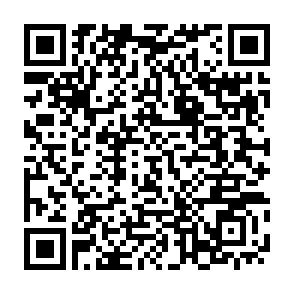 なお、中央会ではZoomの使用方法､技術的なお問合せには対応いたしかねます。○申込方法　９月１４日(月)までに、中央会ホームページの新着情報「ものづくり補助金活用説明会」または、右のＱＲコードを読み取り、Googleフォームへ移動してお申込みください。※申込完了後、Ｅメールで説明会用ZoomﾐｰﾃｨﾝｸﾞID、パスワード、受講での注意事項をお送りします。【来場型説明会へのお申し込み】　　※中央会「感染拡大予防対策ガイドライン」に従い開催。○開催日時  令和２年９月１７日（木）13:30 - 16:45（受付開始13:15)○会場 Ｐ's SQUARE（ピーズスクエア）５階 会議室（浦添市西原2-4-1  TEL 098-871-3801）○申込期限　９月１６日(水) 　※定員４０名に達した時点で申込受付終了予定。〇申込方法　ＦＡＸ申し込み､または Googleフォームで申込できます｡(Zoom説明会申込方法参照)【会場参加申込書】 中央会 情報課 宛　 ＦＡＸ ０９８－８６２－２５２６組合名・会社名組合名・会社名電話電話組合名・会社名組合名・会社名FAXFAX氏名（役職）氏名（役職）12